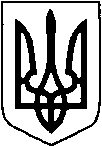 МАР’ЯНІВСЬКА СЕЛИЩНА РАДАЛУЦЬКОГО РАЙОНУ ВОЛИНСЬКОЇ ОБЛАСТІВОСЬМОГО СКЛИКАННЯПРОЄКТРІШЕННЯ__ листопада 2022 року                смт Мар’янівка                                         № 31/__Про внесення змін до рішення Мар’янівської  селищної  ради «Про організацію харчування учнів закладів загальної середньої освіти в 2022 році» від 23.12.2021 №21/7Відповідно до  статей  26, 59 Закону України «Про місцеве самоврядування в Україні», рішень Мар’янівської селищної ради «Про організацію харчування учнів  закладів загальної середньої освіти в 2022 році» від 23.12.2021 №21/7, «Про внесення змін до рішення Мар’янівської селищної ради «Про організацію харчування учнів закладів загальної середньої освіти в 2022 році» від 23.12.2021 №21/7» від 01.02.2022 №23/10, з метою організації харчування учнів у закладах загальної середньої  освіти, селищна радаВИРІШИЛА:1. Внести зміни до пункту 2 рішення Мар’янівської селищної ради « Про організацію харчування учнів  закладів загальної середньої освіти в 2022 році» від 23.12.2021 №21/7, а саме доповнивши перелік пільгових категорій дітей, які звільняються від оплати за харчування:- діти, батьки яких є  військовослужбовцями  ЗСУ, інших утворених відповідно до законів України військових формувань та правоохоронних органів, членам добровольчих формувань  територіальної громади під час виконання ними завдань територіальної оборони України, які беруть участь в АТО/ООС або в бойових діях  на території районів бойових дій з 24 лютого 2022 року.  2. Контроль за виконанням цього рішення покласти на постійну комісію з питань бюджету, фінансів, планування, управління власністю, соціально-економічного розвитку та інвестиційної діяльності, депутатської діяльності та етики, дотримання прав людини, законності та правопорядку. Селищний  голова                                                                         Олег БАСАЛИКОльга Лакиш